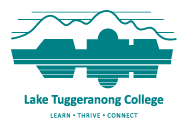 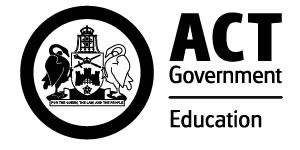 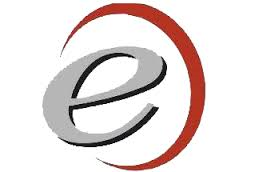 ACTIVE TuggeranongRTO Registration Number88000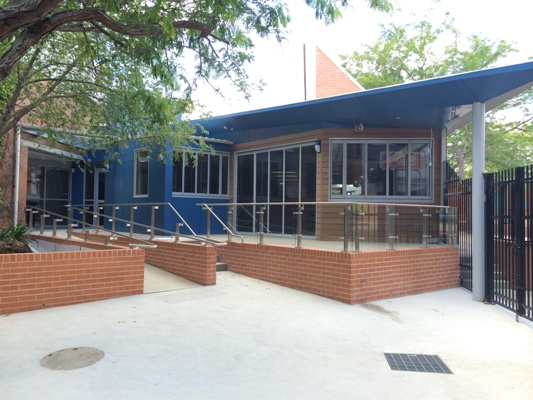 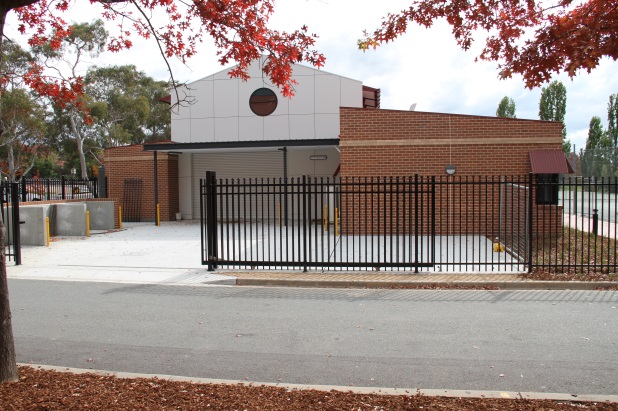 VOCATIONAL EDUCATION AND TRAININGHANDBOOK2021Table of ContentsVET is valued and supported by the Tuggeranong Network of Schools. 
We do this by: • Ensuring a member of staff at each school site act as the Coordinator of VET • Ensuring that a member of the college Senior Executive act as quality assurance officer            for both VET and our RTO status • The coordination of ASBAs & Work Experience is done by the VET Coordinator and/or the Transitions and Careers Officers (TACOs) at both Colleges• Supporting the ongoing training and industry experience of our VET teachers • Looking for innovative ways to deliver vocational education • Best practice modelling on what incoming students need in terms of VET qualifications,   matching those needs to industry (in particular identified areas of need/demand) and  ensuring that students graduate with useful skills and qualifications 1.   WELCOMEIntroduction In order to offer nationally recognised Training Package qualifications, Erindale College, trading as ACTIVE Tuggeranong (comprising Erindale & Lake Tuggeranong Colleges) is recognised as a Registered Training Organisation (RTO) and is able to deliver, assess and issue certificates within its Scope of Registration. The scope of registration indicates the vocational area, level of qualification and period of registration. Students should read this booklet, the college prospectus and any other college documents related to your vocational education and training ‘VET’ courses. A more detailed explanation or information can be given by your teacher/trainer. Students need to be aware of the qualification they are aiming for (the type of certificate); the units that make up that qualifications and what they have to do by when to achieve the qualification. This handbook aims to provide you with the information you will need to support you as a vocational student at your college.  What is VET? Vocational Education and Training (VET) enables students to gain qualifications for all types of employment and specific skills to help them in the workplace. The providers of VET include technical and further education institutes (CIT/TAFE), adult and community education providers and agricultural colleges as well as some universities, schools, private providers, community organisations, industry skill centres, and commercial and enterprise training providers. VET is provided through a network of eight state and territory governments, the Australian Government, along with industry, public and private training providers that work together to provide nationally consistent training across Australia. The VET sector is crucial to the Australian economy; both for the development of the national workforce and as a major export industry.2.     SCOPE OF DELIVERYACTIVE Tuggeranong has the following qualifications and units of competence on its registration of scope (to ensure it complies with the Standards for NVR Registered Training Organizations through The Australian Skills Quality Authority (ASQA), the national regulator for the vocational education and training (VET) sector).ACTIVE Tuggeranong must ensure that their scope of delivery is current in order to deliver their courses.  An Extension of Scope must be applied for when a Training Package, and qualification, has been updated or when its wishes to add to its Scope of Delivery. 3.    VOCATIONAL COURSESVocational Education and Training (VET) refers to education and training that focuses on delivering skills and knowledge required for specific industries.  It supports young people's preparations and transitions to employment, vocational and higher education pathways.  Other benefits of participating in VET include obtaining practical experience from work, gaining insight into how workplaces operate, developing employability skills, improving interpersonal skills and allowing students to identify and explore potential career paths.  The Tuggeranong Network of Schools offer a diverse and inclusive curriculum that values vocational courses. How are vocational courses different?They are all Type 2 courses based upon National Training Packages (developed by a group of colleges and meet BSSS requirements for Year 12 Certification purposes)They provide students with a vocational qualification (Certificate) or Statement of Attainment if at least one competency is achievedThey combine competency-based assessment with graded assessmentThey usually include industry experience for students.Fees and Charges ACTIVE Tuggeranong does not charge fees for to enrol in VET courses. However, fees are requested to cover consumable costs. ACTIVE Tuggeranong may refund on a pro-rata basis any fees collected for consumable costs to students who leave before completion of the semester unit. Where ACTIVE Tuggeranong enters into a partnership agreement with another RTO for the delivery of VET qualifications, the fees must be paid prior to that RTO provider before commencement of the course. The colleges do not have any arrangements of this type at the present point of time.4.    TRAINING AND ASSESSMENTVocational teachers use competency-based training and assessment methods in training for and assessing units of competency.  It is important to remember that some key features of competency-based assessment are that:It is based directly upon the skills and knowledge required to do a jobIt takes account of what the learner can do, irrespective of how they learned itIt allows learners to be assessed when ready, and reassessed if Not Yet Competent when first testedIt provides learners with a record of the competencies and skills they have developed.Competency based assessment is designed to ensure industry standards will be met and to encourage people to develop more skills.Be aware vocational teachers will need to combine competency-based assessment with the requirements to deliver BSSS courses, which result in grades for students.Unique Student IdentifierFrom 1 January 2015 the Australian Government requires all students undertaking vocational training (VET) to have a Unique Student Identifier (USI).  This 10 number and letter identifier will allow students to access their VET training records and results as a transcript from 2016 and beyond from their online USI account. Vocational Certificates will not be printed if a student has not got a USI.  Unit OutlinesThe Unit Outline given to your class before the end of Week 2 in each assessment period describes the assessment instruments which yield the unit grade.  It also states which competencies the unit will focus upon.  It is often possible to devise assessment instruments which test more than one competency as well as students' underpinning knowledge.  If students are deemed Not Yet Competent, they must be given further opportunities to demonstrate their competency. Unit Outlines are to contain the qualification title and code as well as the RTO name and Code (88000).Recording vocational competenciesAt the end of each unit teachers will determine the student's grade but should also input competencies gained into the VET component of the BSSS VET database, ACS (ACT Certification System).  Students may be recorded as Competent, Not Yet Competent or Not Assessed for a unit of competency. All VET activity is measured for reporting processes.  It should be noted that, despite the course content structure, students may gain competencies at any point in the V course eg through vocational placements or through other activities in class.  .CertificationStudents receive a Certificate I or II if all of the required competencies are achieved and the Structured Workplace Learning placement/s (if necessary) has been successfully completed. A Statement of Attainment is awarded for partial completion of a qualification.  ACTIVE Tuggeranong has scope to deliver some competencies from Certificate III in Business and Sport and Recreation which are recognised in a Statement of Attainment. Vocational certificates are produced by the BSSS at the end of each school year for Year 10 and 12 students after a rigorous checking process. Those not collected by students at Graduation are returned to BSSS early in the following year. Certificates are not printed for Year 11 students. If students require evidence of competencies achieved prior to the end of Year 12 (for CIT enrollment or job applications for example) they should see the VET Coordinator who will print off a report and write a supporting letter.ValidationValidation is a quality review process; this process involves a review of assessment tools by a third party, consisting of industry representatives and other RTO’s. The assessment tools produced are checked for validity, reliability, sufficiency, currency and to determine if they provide the required evidence to meet the requirements of the relevant aspects of the Training Package. It includes reviewing and making recommendations for future improvements to the assessment tool, process and/or outcomes.ModerationModeration is conducted twice a year as part of the post assessment review process of the BSSS senior secondary curriculum in the ACT. Assessment tools that have been used in College based assessment processes will be reviewed during this process; this includes assessment tools used in vocational C and A/V courses.AppealsAs with all courses at College, students in vocational courses are entitled to appeal against scores or grades for individual assessment tasks and the procedures by which unit grades and/or scores are derived.Employability/Foundation SkillsEmployability/Foundation skills are embedded into all VET courses.  Employability Skills are skills that apply across a variety of jobs and life contexts. They are sometimes referred to as key skills, core skills, life skills, essential skills, key competencies, necessary skills, and transferable skills. Industry's preferred term is Employability Skills.Employability Skills are defined as "skills required not only to gain employment, but also to progress within an enterprise so as to achieve one's potential and contribute successfully to enterprise strategic directions".There are eight Employability Skills: communication, teamwork, problem solving, initiative and enterprise, planning and organising, self-management, learning, and technology.(http://employabilityskills.training.com.au/)5.    WORKPLACE HEALTH AND SAFETY Most vocational courses incorporate units on Workplace Health and Safety (WHS).  ACT WorkCover can assist with online and other resources.  As an RTO, ACTIVE Tuggeranong must comply with relevant ACT and Commonwealth legislation relating to Workplace Health and Safety.  6.     INDUSTRY CONSULTATIONTraining packages are developed by industry to meet industry training needs.  Each training package is regularly reviewed with extensive consultation to ensure it meets industry’s changing needs. 7.     CONTINUOUS IMPROVEMENTIt is a requirement for all RTOs to have a continuous improvement strategy that ensures that students are receiving quality training and assessment. 8.     RECOGNITION OF PRIOR LEARNINGStudents with skills and/or experience which may be relevant to a vocational course in which they are enrolled are entitled to seek acknowledgment of this through a Recognition of Prior Learning (RPL) process. These skills and knowledge may have been gained through formal or informal training or work, community or life experience. If students apply for RPL they will be asked to supply evidence to support their application. Where students believe that they already possess some competencies in a V course they should discuss the possibility of applying for skills recognition with their VET teacher or the VET Coordinator.  If students' RPL application is successful, it means that they will not need to undertake the relevant part/s of a course.  They will not, however, receive standard units for the parts not taken.  If students are unsuccessful, they may appeal against the decision.The ACTIVE Tuggeranong procedure for Recognition of Prior Learning includes:VET teachers will make available RPL information to all students and explain the process.  Students discuss the possibility of applying for recognition with their VET teacher or VET  Coordinator. Students must be enrolled in the vocational course to access the RPL assessment procedure.The student completes a Student Application for Recognition of Prior Learning.Assessor evaluates the application, provides guidance and identifies potential for competency assessment.The student compiles an evidence portfolio.The assessor evaluates the evidence and interviews the student. They then award competency and/or identify gaps for further training. When a decision is made the student is informed in writing of the decision.  Recognition is granted or denied.  The results of the assessment are recorded.9.    CREDIT TRANSFER Credit transfer allows students to count relevant, successfully completed studies, competencies or qualifications towards a current qualification or course. It involves assessing a previously completed subject or units of competency to see if it provides equivalent learning or competency outcomes to those required within your current course of study. The purpose of credit transfer is to make it easier for students to move between courses and institutions and to gain credit for previous study so they can complete their current qualification more quickly.Students with vocational qualifications from ACTIVE Tuggeranong are entitled to Credit Transfer in relevant courses to other Registered Training Organisations (RTO). Credit transfer means that they do not need to repeat training for competencies which they have already achieved.  They can therefore save themselves course fees and training time. Students will usually need to show their vocational certificate to the next RTO in order for credit transfer to be arranged.10.    RECOGNITIONQualifications and Statements of Attainment issued by any Registered Training Organisation (RTO) anywhere in Australia are accepted and recognised by ACTIVE Tuggeranong, enabling national recognition of the qualifications and statements of attainment issued to any person.Students who wish to receive recognition of AQF qualifications and Statements of Attainment issued by any other RTO are to see either their VET teacher or the VET Coordinator.11.    STRUCTURED WORKPLACE LEARNINGStructured Workplace Learning (SWL) is the workplace component of a nationally recognised industry specific Vocational Education and Training (VET) in Schools program. It provides supervised learning activities contributing to an assessment of competence and achievement of outcomes and requirements of a particular Training Package*.*Board of Senior Secondary Studies Policy and Procedures Manual. Students whom are deemed as work-ready should, in most circumstances, be encouraged to undertake vocational placements.  These give them valuable industry contacts, an opportunity to practice skills and a broader knowledge of the work environment.12.    AUSTRALIAN SCHOOL BASED APPRENTICESHIPS (ASBAs)What is an ASBA?An Australian School based Apprenticeship (ASBA) is an arrangement in which a college student undertakes part-time employment and related vocational training whilst studying towards a Year 12 Certificate.  The student and employer sign a training agreement and the student is paid the training wage.  The “off the job” training is provided by a Registered Training Organisation, which may be ACTIVE Tuggeranong depending on the industry area and qualification. A Certificate II qualification requires a minimum of 8 hours (equivalent to one day) in the workplace and a minimum of 3 hours a week “off the job” training per week.  A Certificate III has a greater time and work commitment. The duration of an ASBA is approximately 18 monthsWho can undertake an ASBA?A student must be enrolled in a full-time program of study leading to an ACT Year 12 Certificate. Students usually commence mid-way through Year 11, after they have demonstrated their capabilities and commitment, but this may vary.  Some students commence their ASBA in High School and transition it to College once they start Year 11. Students should only undertake an ASBA if they:are passionate about the industry areahave commitment to long term goalshave the skills to manage the additional commitments in their lifeare able to successfully participate in college and the ASBAhave support from a parent/carerWhat are the benefits of an ASBA?Students receive valuable experience that provides pathways to future training and employment.Students can be employed part-time whilst at collegeStudents gain valuable experience in a particular industryStudents will be paid according to the National Training Wage AwardOn successful completion students receive a nationally recognised vocational qualification in addition to their ACT Year 12 CertificateStudents gain points at college for their ASBA which contributes towards their Year 12 Certificate, but not toward an ATAR.To commence an ASBA the student should:inform the ASBA Coordinator and their LINK teacher that they are interested in an ASBA and have a conversationcollect and read all relevant information and talk to peopleundertake a Work Experience placement to confirm their desire to work in the chosen industryupdate or compile a resumefind an employer (which is often the most difficult part) liaise regularly with the ASBA Coordinator in relation to the progress of their ASBAThe following websites provide information and requirements about ASBA’s:www.det.act.gov.au/school_education/vocational_learning_in_schools/ASBAwww.australianapprenticeships.gov.au./13.    STUDENTS WITH ADDITIONAL NEEDSThe Tuggeranong Network of Schools accommodates the full range of students within VET courses.  All Registered Training Organisations must meet their access and equity obligations by providing equivalent opportunities for all their clients, including those with an identified learning need or disability.There are a range of staff available to assist students in regard to special needs as well as access and equity issues. All staff are responsible for facilitating issues for students through a process of referral to the appropriate contact officers and staff. Language, literacy and numeracy assistance should be discussed with the teacher delivering the VET course in the first instance. Where additional assistance is required this can be requested via the course teacher. It may be necessary for the student to undergo some level of testing in order to identify the level of support required.In addition to internal policies and procedures, the Tuggeranong Network of Schools are also governed by all Education Directorate policies relating to racism, sexual harassment, OH&S and the provision of learning opportunities.14.    COMPLAINTS PROCEDURES
All students in Australia’s vocational education and training (VET) sector should expect high-quality training in their area of interest, leading to a qualification that improves their prospects of gaining the job they want or providing a pathway to further study.Complaints arise when a client is dissatisfied with an aspect of the school RTO’s services and requires action to be taken to resolve the matter.The initial stage of any complaint (or feedback) shall be for the student (client) to communicate directly with the VET teacher regarding their informal complaint. If the client is dissatisfied with the response to the informal feedback or complaint, they may initiate a formal complaint.All formal complaints go to the VET Coordinator first. The VET Coordinator will manage the complaints process.The formal complaint and its outcome shall be recorded in writing.15.    VET STUDY Each year the BSSS compiles a VET study that provides data on competency completion, Structured Workplace Learning (SWL) activity and ASBAs for ACT Colleges. This study can be found at:http://www.bsss.act.edu.au/year_12_and_vocational_data/vocational_studyInformation and data from this study can support and assist in the college’s continuous improvement plan and processes.16.    PATHWAYS FOR STUDENTS AFTER VET AT COLLEGEThese include:Credit transfer to CIT or other RTOsTraineeships at higher levelsApprenticeshipEmploymentStudy at universityAll students in the Tuggeranong Network of Schools are encouraged to consult regularly with their LINK/Home room teacher, the Careers Adviser or Transitions and Careers Officer throughout their time at school to discuss and consider their career pathways and future goals. The Student Pathways Plan is a significant process that all students should engage with in consultation with their LINK teacher to explore and monitor their career goals. 17.     VET QUERIESAll VET queries for the BSSS or Education Directorate must come through the VET Coordinator. This is to manage the flow of queries and the answer to your query may be known within the Tuggeranong Network of Schools.18.    VET GLOSSARY and ACRONYMSACTIVE TuggeranongRTO Registration Number88000
Contact Details:
1.   WelcomePage 32.   Scope of deliveryPage 43.   Vocational CoursesPage 5             Fees and chargesPage 54.   Training and AssessmentPage 5Principles of AssessmentPage 5Unique Student Identifier (USI)Page 6Unit OutlinesPage 6Recording Vocational Competencies
CertificationPage 6
Page 6ValidationPage 6ModerationPage 7AppealsPage 7Employability/Foundation SkillsPage 65.  Workplace Health and SafetyPage 76.  Industry ConsultationPage 77.  Continuous ImprovementPage 78.  Recognition of Prior LearningPage 89.  Credit Transfer Page 810. National RecognitionPage 811. Structured Workplace LearningPage 912. Australian School based ApprenticeshipsPage 913. Students with Additional NeedsPage 1014. Complaints Procedures Page 1015.  VET StudyPage 1116.  Pathways for Students After Vocational EducationPage 1117.  VET QueriesPage 1118. VET Glossary and Acronyms
19. Contact DetailsPage 12Page 15AUR10116Certificate I in Automotive Vocational PreparationAUR20716Certificate II in Automotive Vocational PreparationBSB10115Certificate I in BusinessBSB20115Certificate II in BusinessBSB1020Certificate I in Workplace SkillsBSB20120Certificate II in Workplace SkillsCHC14015Certificate I in Active VolunteeringCHC24015Certificate II in Active VolunteeringCPC10111Certificate I in ConstructionCPC10120Certificate I in ConstructionCPC20211Certificate II in Construction PathwaysCPC20220Certificate II in Construction PathwaysCUA20615Certificate II in Music IndustryCUA20620Certificate II in MusicFSK10119Certificate I in Access to Vocational PathwaysFSK10219Certificate I in Skills for Vocational PathwaysFSK20119Certificate II in Skills for Work and Vocational PathwaysICT10115Certificate I in Information, Digital Media and TechnologyICT20115Certificate II in Information, Digital Media and TechnologyICT30118Certificate III in Information, Digital Media and TechnologyMSF10113Certificate I in FurnishingMSF20113Certificate II in Furniture MakingSIS10115Certificate I in Sport and RecreationSIS20115Certificate II in Sport and RecreationSIT10216Certificate I in HospitalitySIT20316Certificate II in HospitalitySIT20416Certificate II in Kitchen OperationsAACAustralian Apprenticeship CentreACTTIVEACT Teachers in Vocational Education.  The local professional association for vocational teachers.ACSACT Certification System.  The BSSS VET database.AQFAustralian Qualifications Framework. The Australian Qualifications Framework provides information on the unified system of national qualifications in schools, vocational education and training (TAFEs and private providers) and the higher education sector (mainly universities). http://www.aqf.edu.au/ ASBAAustralian School based ApprenticeshipASQAThe Australian Skills Quality Authority.  ASQA is the national regulator for Australia’s vocational education and training sector. ASQA regulates courses and training providers to ensure nationally approved quality standards are met. http://www.asqa.gov.au/ Assessmentmeans the process of collecting evidence and making judgements on whether competency has been achieved, to confirm that an individual can perform to the standard expected in the workplace, as expressed by the relevant endorsed industry/enterprise competency standards of a Training Package or by the learning outcomes of a VET accredited course. ATARAustralian Tertiary Admission RankAuthenticityTo accept evidence as authentic, an assessor must be assured that the evidence presented for assessment is the candidate’s own work.AVETMISSAustralian Vocational Education and Training Management Information Statistical StandardBSSSBoard of Senior Secondary StudiesCITCanberra Institute of Technology Clientmeans a learner, enterprise or organisation that uses or purchases the services provided by an RTO.COAGCouncil of Australian GovernmentsCompetencymeans the consistent application of knowledge and skill to the standard of performance required in the workplace. It embodies the ability to transfer and apply skills and knowledge to new situations and environments.Continuous Improvementmeans a planned and ongoing process that enables an RTO to systematically review and improve its policies, procedures, products and services in order to generate better outcomes for clients and to meet changing needs. It allows an RTO to constantly review its performance against the VET Quality Framework and to plan ongoing improvements to its performance. Continuous improvement involves collecting, analysing and acting on relevant information collected from clients and other interested parties, including the RTO’s staff. Credit TransferCredit transfer allows students to count relevant, successfully completed studies, competencies or qualifications towards a current qualification or course.  It is based on identified equivalence in content and learning outcomes between the two qualifications.Currencyrelates to the age of the evidence presented by candidates to demonstrate that they are still competent. Competency requires demonstration of current performance, so the evidence must be from either the present or the very recent pastCurrent industry skillsare the knowledge, skills and experience required by VET trainers and assessors and those who provide training and assessment under supervision to ensure that their training and assessment is based on current industry practices and meets the needs of industry. Datameans the information collected about aspects of an RTO’s operations and performanceEDEducation DirectorateIndustrymeans the bodies that have a stake in the training, assessment and client services provided by RTOs. These can include but are not limited to industry skills councils, industry organisations, industry training advisory bodies, unions, specific enterprise/industry clients, occupational licensing bodies and group training organisations. Management systemmeans the framework of structures, policies and processes used to ensure that the organisation can achieve its objectivesMOUMemorandum of UnderstandingNRT LogoNationally Recognised Training (NRT) logo means the logo used nationally to signify that training and assessment products and services meet nationally agreed requirements. NSSC NSSC previously the National Training Framework now the National Skills Standards Council NYCNot Yet CompetentQualificationmeans a formal certification, issued by a relevant approved body, in recognition that a person has achieved learning outcomes or competencies relevant to identified individual, professional, industry or commercial needsReasonable adjustmentmeans adjustments that can be made to the way in which evidence of candidate performance can be collected. Whilst reasonable adjustments can be made in terms of the way in which evidence of performance is gathered, the evidence criteria for making competent/not yet competent decisions (and/or awarding grades) should not be altered in any way. That is, the standards expected should be the same irrespective of the group and/or individual being assessed; otherwise comparability of standards will be compromisedRPLRecognition of Prior Learning. RPL means an assessment process that assesses an individual’s formal, non-formal and informal learning to determine the extent to which that individual has achieved the required learning outcomes, competency outcomes, or standards for entry to, and/or partial or total completion of, a VET qualificationRTORegistered Training OrganisationScopeThis relates to the vocational courses the RTO has had approved for delivery. STAACT State Training Authority (STA) – Skills CanberraSufficiencySufficiency relates to the quality and quantity of evidence assessed. It requires collection of enough appropriate evidence to ensure that all aspects of competency have been satisfied and that competency can be demonstrated repeatedly. Supplementary sources of evidence may be necessary. The specific evidence requirements of each unit of competency provide advice on sufficiencySWLStructured Workplace Learning. The workplace component of a nationally recognized, industry specific VET in Schools program.  It provides supervised learning activities which contribute to an assessment of competence.TASTraining and Assessment Strategy. This is a framework that guides the learning requirements and the teaching, training and assessment arrangements of a VET qualification. It is the document that outlines the macro-level requirements of the learning and assessment processTPAThird Party AgreementTraining Packagemeans a nationally endorsed, integrated set of competency standards, assessment requirements, Australian Qualifications Framework qualifications, and credit arrangements for a specific industry, industry sector or enterpriseUSIUnique Student IdentifierValidationis the quality review of the assessment process. Validation involves checking that the assessment tool/s produce/s valid, reliable, sufficient, current and authentic evidence to enable reasonable judgements to be made as to whether the requirements of the training package or VET accredited courses are met. It includes reviewing a statistically valid sample of the assessments and making recommendations for future improvements to the assessment tool, process and/or outcomes and acting upon such recommendations.  VETVocational Education and TrainingVETiSVocational Education and Training in schoolsPositionNameContactEmailChief Executive OfficerJulie Murkins02) 6142 3666julie.murkins@ed.act.edu.auRTO ManagerHelen Witcombe0421 089630helen.witcombe@ed.act.edu.auVET CoordinatorsErindale CollegeMeg Lennard02) 6242 2970megan.lennard@ed.act.edu.auLake Tuggeranong CollegeDavid Moss02) 6142 3705david.moss@ed.act.edu.au